Publicado en Madrid el 17/04/2024 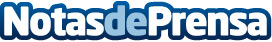 Arranca la IX Semana de la Prevención de Fraternidad-Muprespa La prevención de riesgos laborales centra decenas de acciones online y jornadas presenciales por toda España. El 23 de abril tendrá lugar el acto de entrega de los X Premios Escolástico Zaldívar en el Hospital Fraternidad-Muprespa Habana. Toni Nadal, entrenador de tenis y director técnico deportivo de la Rafa Nadal Academy, invitado el próximo día 26 de FratertalkDatos de contacto:Elvira MartínFraternidad Muprespa916387700Nota de prensa publicada en: https://www.notasdeprensa.es/arranca-la-ix-semana-de-la-prevencion-de Categorias: Nacional Medicina Industria Farmacéutica Recursos humanos Otros Servicios Webinars Bienestar Servicios médicos http://www.notasdeprensa.es